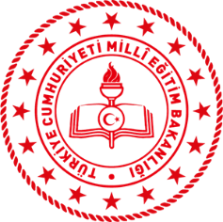 T.C. DÜSSELDORF BAŞKONSOLOSLUĞUEĞİTİM ATAŞELİĞİİSTİKLAL MARŞI’MIZI GÜZEL OKUMA YARIŞMASI 2024KATILIM FORMU** Seslendirme kaydının başvuru formu ile birlikte yarışma şartnamesinde belirtilen tarihler arasında egitimdusseldorf@gmail.com e-posta adresine yarışmacılar tarafından gönderilmesi gerekmektedir.  Başvuru Tarihi Adı Soyadı                      Doğum Tarihi  (Gün/Ay/Yıl)                     ŞehirOkuduğu Okul ve SınıfCep TelefonuE-Posta AdresiAdresSeslendirilen Kıta Sayısı Yarışmadan nasıl haberdar oldunuz? (Sosyal medya, Afiş vb.)Video E-Posta İle Gönderildi.   (     )  Evet		         (     ) Hayır(  )  Şartnameyi okudum ve anladım.(  )  Yarışmada çekilen fotoğrafların ve videoların yarışmayı düzenleyenlerce kullanılmasına onay veriyorum.   (  )  Şartnameyi okudum ve anladım.(  )  Yarışmada çekilen fotoğrafların ve videoların yarışmayı düzenleyenlerce kullanılmasına onay veriyorum.   